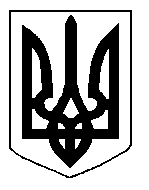 БІЛОЦЕРКІВСЬКА МІСЬКА РАДА	КИЇВСЬКОЇ ОБЛАСТІ	Р І Ш Е Н Н Я
від  31 січня  2019 року                                                                        № 3396-65-VIIПро розгляд заяви щодо надання дозволу на розроблення технічної документації із землеустрою щодо встановлення (відновлення) меж земельної ділянки в натурі (на місцевості) Товариству з обмеженою відповідальністю «ПРОДПРОМ»Розглянувши звернення постійної комісії з питань земельних відносин та земельного кадастру, планування території, будівництва, архітектури, охорони пам’яток, історичного середовища та благоустрою до міського голови від 20 грудня 2018 року №585/2-17, протокол постійної комісії з питань  земельних відносин та земельного кадастру, планування території, будівництва, архітектури, охорони пам’яток, історичного середовища та благоустрою від 20 грудня 2018 року №157, заяву Товариства з обмеженою відповідальністю «ПРОДПРОМ» від  20 червня 2018 року №3217, відповідно до ст.ст. 12, 79-1, 93, 122, 123 Земельного кодексу України, ст. 55 Закону України «Про землеустрій», ч.3 ст. 24 Закону України «Про регулювання містобудівної діяльності», п. 34 ч. 1 ст. 26 Закону України «Про місцеве самоврядування в Україні», Інструкції про встановлення (відновлення) меж земельних ділянок в натурі (на місцевості) та їх закріплення межовими знаками затвердженої Наказом Державного комітету України із земельних ресурсів від 18 травня 2010 року за №376, міська рада вирішила:1.Відмовити в наданні дозволу на розроблення технічної документації із землеустрою щодо встановлення (відновлення) меж земельної ділянки в натурі (на місцевості) Товариству з обмеженою відповідальністю «ПРОДПРОМ» з цільовим призначенням 03.07. Для будівництва та обслуговування будівель торгівлі (вид використання – для експлуатації та обслуговування  існуючого складського приміщення) за адресою:  вулиця Пекарська, 13, площею 0,1803 га, за рахунок земель населеного пункту м. Біла Церква. Кадастровий номер: 3210300000:04:019:0094 відповідно до вимог ч.5 ст.116 Земельного кодексу України, а саме: земельна ділянка перебуває у постійному користуванні іншої юридичної особи на підставі державного акту на право постійного користування землею від 13 вересня 1999 року та абз. 2 ч. 2 ст. 123 Земельного кодексу України, при вилученні земельної ділянки у попереднього землекористувача відсутня його письмова згода, засвідчена нотаріально. 2.Контроль за виконанням цього рішення покласти на постійну комісію з питань  земельних відносин та земельного кадастру, планування території, будівництва, архітектури, охорони пам’яток, історичного середовища та благоустрою.Міський голова	                                                                                          Г. Дикий